Partial revision of the Test Guidelines for MELONDocument prepared by experts from FranceDisclaimer:  this document does not represent UPOV policies or guidance	The purpose of this document is to present a proposal for a partial revision of the Test Guidelines for Melon (document TG/104/5 Rev.).	The Technical Working Party for Vegetables (TWV), at its fifty-second session, held in Beijing, China, from September 17 to 21, 2018, agreed that the Test Guidelines for Melon (document TG/104/5 Rev.) be partially revised for Characteric 75 “Resistance to Melon necrotic spot virus (MNSV), E8 strain” (see document TWV/52/20 “Report”, Annex V).	The following changes are proposed to Characteristic 75 “Resistance to Melon necrotic spot virus (MNSV), E8 strain”:Introduction of reference to the pathotype 0 for MNSV;Revision of the explanation Ad. 75 in Chapter 8.2 “Explanations for individual characteristics”.	The proposed changes are presented below in highlight and underline (insertion) and strikethrough (deletion).Proposal to introduce a reference to the pathotype 0 for MNSVCurrent wordingProposed new wordingProposal to revise the explanation Ad. 75 in Chapter 8.2 “Explanations for individual characteristics”Current wordingAd. 75:  Resistance to Melon necrotic spot virus (MNSV), E8 strainProposed new wordingAd. 75:  Resistance to Melon necrotic spot virus (MNSV), E8 strain Pathotype 0 (MNSV: 0)[End of document]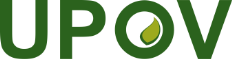 EInternational Union for the Protection of New Varieties of PlantsTechnical Working Party for VegetablesFifty-Third Session
Seoul, Republic of Korea, May 20 to 24, 2019TWV/53/5Original:  EnglishDate:  April 9, 2019
English
français
deutsch
españolExample Varieties/
Exemples/
Beispielssorten/
Variedades ejemplo
Note/
Nota75.

(+)VG
Resistance to Melon necrotic spot virus (MNSV)
E8 strainRésistance au virus de la criblure du melon (MNSV)
Souche E8Resistenz gegen Netzmelonen-nekrosefleckenvirus (MNSV)
Pathotyp E8Resistencia al virus del cribado del melón (MNSV)
Raza E8QLabsentabsentefehlendausenteVédrantais1presentprésentevorhandenpresenteCyro, Primal, Virgos,
Yellow Fun 9
English
français
deutsch
españolExample Varieties/
Exemples/
Beispielssorten/
Variedades ejemplo
Note/
Nota75.

(+)VG
Resistance to Melon necrotic spot virus 
E8 strainPathotype 0 (MNSV: 0)Résistance au virus de la criblure du melon Souche E8Pathotype 0 (MNSV: 0)Resistenz gegen Netzmelonen-nekrosefleckenvirus (MNSV) 
Pathotyp E8Pathotyp 0 (MNSV: 0)Resistencia al virus del cribado del melón (MNSV) 
Raza E8Pathotipo 0 (MNSV: 0)QLabsentabsentefehlendausenteVédrantais1presentprésentevorhandenpresenteCyro, Primal, Virgos,
Yellow Fun 91.PathogenMelon necrotic spot virus (MNSV)2.Quarantine status-3.Host speciesCucumis melo4.Source of inoculumGEVES (FR)	5.IsolateE8 strain6.Establishment isolate identityVédrantais (susceptible)
PMR5, VA 435, Virgos (resistant)7.Establishment pathogenicityon susceptible plant8.Multiplication inoculum8.1Multiplication mediumliving plant8.2Multiplication varietypre-multiplication of the virus on non-wilting variety (Védrantais) prior to testing8.3Plant stage at inoculation10.38.4Inoculation medium-8.5Inoculation method10.48.6Harvest of inoculum10.18.7Check of harvested inoculumsymptomatic leaves8.8Shelflife/viability inoculumon susceptible variety9.Format of the test9.1Number of plants per genotypeat least 309.2Number of replicatese.g. 39.3Control varietiesVédrantais (susceptible)
Cyro, Primal, Virgos, Yellow Fun (resistant)9.4Test design-9.5Test facilitygrowth chamber9.6Temperature25°C during day and 18°C during night or 22°C constant9.7Light12 h per day9.8Seasonall seasons9.9Special measures-10.Inoculation10.1Preparation inoculumfresh leaves homogenized in PBS and carborundum10.2Quantification inoculum-10.3Plant stage at inoculationcotyledon expanded or 1st emergent leaf10.4Inoculation methodmechanical inoculation by rubbing of cotyledons with inoculum10.5First observation-10.6Second observation-10.7Final observations8-15 days after inoculation11.Observations11.1MethodVisual11.2Observation scale[1] absentnecrotic lesions on the inoculated organs, possible systemic reaction (depends on condition, and varieties), possible death of plant[9] present no lesions11.3Validation of teston standards11.4Off-types-12.Interpretation of data in terms of UPOV characteristic statesQL13.Critical control points-1.PathogenMelon necrotic spot virus pathotype 0 (MNSV: 0)2.Quarantine status-3.Host speciesCucumis melo4.Source of inoculumGEVES (FR)5.IsolateStrain E8 6.Establishment isolate identityVédrantais (susceptible)
PMR5, VA 435, Virgos (resistant)7.Establishment pathogenicityon susceptible plant8.Multiplication inoculum8.1Multiplication mediumliving plant8.2Multiplication varietypre-multiplication of the virus on non-wilting variety (Védrantais) prior to testing8.3Plant stage at inoculation10.38.4Inoculation medium-8.5Inoculation method10.48.6Harvest of inoculum10.18.7Check of harvested inoculumsymptomatic leaves8.8Shelflife/viability inoculumon susceptible variety9.Format of the test9.1Number of plants per genotypeat least 309.2Number of replicatese.g. 39.3Control varietiesVédrantais (susceptible)
Cyro, Primal, Virgos, Yellow Fun, (resistant)9.4Test designadd non inoculated plants9.5Test facilitygrowth chamber9.6Temperature25°C during day and 18°C during night or 22°C constant9.7Light12 h per day9.8Seasonall seasons9.9Special measures-10.Inoculation10.1Preparation inoculumfresh leaves homogenized in PBS and carborundum10.2Quantification inoculum-10.3Plant stage at inoculationcotyledon expanded or 1st emergent leaf10.4Inoculation methodmechanical inoculation by rubbing of cotyledons with inoculum10.5First observation-10.6Second observation-10.7Final observations8-15 days after inoculation11.Observations11.1MethodVisual11.2Observation scale[1] absentnecrotic lesions on the inoculated organs, possible systemic reaction (depends on condition, and varieties), possible death of plant[9] present no lesions11.3Validation of teston standards11.4Off-types-12.Interpretation of data in terms of UPOV characteristic statesQL13.Critical control pointsTo check the pathogene identity, Virgos is resistant to MNSV pathotype 0 and susceptible to MNSV pathotype 1.